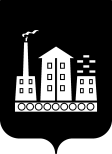 АДМИНИСТРАЦИЯГОРОДСКОГО ОКРУГА СПАССК-ДАЛЬНИЙРАСПОРЯЖЕНИЕ21 мая 2019г.               г. Спасск-Дальний, Приморского края                   № 251-раОб организации деятельности сельскохозяйственной ярмарки В соответствии с п. 15 ч. 1 ст. 16 Федерального закона от 06 октября 2003 года  № 131-ФЗ «Об общих принципах организации местного самоуправления в Российской Федерации», ст. 11 Федерального закона от 28 декабря 2009 года             № 381-ФЗ «Об основах государственного регулирования торговой деятельности в Российской Федерации», постановлением Администрации Приморского края от                29 сентября 2017 года № 390-па «Об утверждении Порядка организации ярмарок и продажи товаров (выполнение работ, оказание услуг) на ярмарках на территории Приморского края и требований к организации продажи товаров (выполнение работ, оказания услуг) на ярмарках на территории Приморского края», в целях создания условий для приобретения  сельскохозяйственной продукции1. Организовать проведение сельскохозяйственной ярмарки на территории городского округа Спасск-Дальний. 2. Организатором сельскохозяйственной ярмарки определить МУП «Городской рынок» г. Спасска-Дальнего, юридический адреc: г. Спасск-Дальний, ул. Парковая,         д. 44, телефон: 8(42352)2-43-84.3.  Организатору ярмарки:3.1 организовать проведение с 01 июня по 31 декабря 2019 года сельскохозяйственной ярмарки, расположенной в границах  земельного участка, расположенного примерно в 28 м на юго-восток относительно ориентира – жилой  дом по ул. Парковая, 31.   (далее - ярмарка);3.2 привлечь к участию в ярмарке физических лиц (граждан) - глав крестьянских (фермерских) хозяйств, членов таких хозяйств, граждан, ведущих личные подсобные хозяйства или занимающихся садоводством, огородничеством, а также индивидуальных предпринимателей и юридических лиц, зарегистрированных в установленном законодательством Российской Федерации порядке; 3.3 запланировать количество участников ярмарки –  200 человек;3.4 разработать и утвердить план мероприятий по организации ярмарки и продажи товаров на ней;3.5 определить режим работы ярмарки, порядок организации ярмарки, порядок предоставления торговых мест на ярмарке;3.6 разместить любым доступным способом информацию о проведении ярмарки с указанием организатора ярмарки, режима работы, вида ярмарки и разместить ее в месте проведения ярмарки;3.7 определить с учётом необходимости компенсации затрат на организацию ярмарки и продажи товаров (выполнения работ, оказания услуг) на ней размер платы за предоставление оборудованных торговых мест на ярмарке, а также за оказание услуг, связанных с обеспечением торговли (уборка территории, проведение ветеринарно-санитарной экспертизы, предоставление средств измерений и другие услуги);3.8 разработать и утвердить схему размещения участников ярмарки (схема размещения должна предусматривать размещение торговых зон для реализации различных групп товаров с учетом соблюдения санитарных и ветеринарных правил и норм при реализации товаров населению);3.9  уведомить о проведении ярмарки в письменной форме межмуниципальный отдел МВД России «Спасский»,  территориальный отдел Федеральной службы по надзору в сфере защиты прав потребителей и благополучия человека по Приморскому краю в г. Спасск-Дальний, КГБУ «Спасское ВСББЖ», отдел надзорной деятельности  и профилактической работы городского округа Спасск-Дальний и Спасского муниципального района главного управления МЧС России по ПК;3.10  обеспечить выполнение требований, предусмотренных законодательством Российской Федерации в области обеспечения санитарно-эпидемиологического благополучия  населения, законодательства Российской Федерации в области ветеринарии, законодательства Российской Федерации о пожарной безопасности.          3.11 обеспечить выполнение требований безопасности, в том числе антитеррористической безопасности;3.12 при организации продажи на ярмарке гражданами пищевых продуктов животного  и (или) растительного происхождения должен обеспечить проведение ветеринарно-санитарной экспертизы указанных товаров;3.13 обеспечить наличие громкой связи;3.14 обеспечить уборку территории  ярмарочной площадки в течение всего рабочего дня работы ярмарок;3.15 назначить администратора ярмарки для организации обеспечения процесса продажи товаров на ярмарке.4. Администратору ярмарки:4.1 разместить участников ярмарки в соответствии с планом мероприятий по организации ярмарки и продажи товаров на ней;4.2 обеспечить соблюдение ассортимента реализуемых товаров и режима работы ярмарки, определенных организатором ярмарки;4.3 решать спорные вопросы, возникающие у покупателей и участников ярмарки;4.4 обеспечить оснащение места проведения ярмарки контейнерами для сбора мусора, своевременную уборку прилегающей территории и вывоз мусора после завершения рабочего дня ярмарки;4.5 принимать плату за торговые места на ярмарке с обязательной выдачей документа, подтверждающего факт оплаты;4.6 решать вопросы оказания участникам ярмарки услуг, связанных с обеспечением торговли (уборка территории, проведение ветеринарно-санитарной экспертизы и других услуг, определенных организатором ярмарки).5. Участники ярмарки должны иметь документы, предусмотренные нормативными правовыми актами,  регулирующими торговую деятельность, в том числе:5.1 в случаях, установленных законодательством Российской Федерации, товарно-сопроводительные документы, а также документы, подтверждающие соответствие товаров установленным требованиям (сертификат или декларация о соответствии либо их заверенные копии);5.2 в случаях, установленных законодательством Российской Федерации, положительное заключение государственной лаборатории ветеринарно-санитарной экспертизы или подразделения государственного ветеринарного надзора;
          5.3 в случаях, установленных законодательством Российской Федерации, документы, подтверждающие происхождение реализуемой продукции;5.4 в случаях, установленных законодательством Российской Федерации, личную медицинскую книжку продавца с отметкой о прохождении медицинского осмотра;
           5.5 документы, подтверждающие трудовые  или гражданско-правовые отношения продавца с участником ярмарки, либо их заверенные копии;
           5.6  документ, подтверждающий оплату торгового места (в случае, если плата взималась); 5.7  документы, удостоверяющие личность участника ярмарки (для граждан), копии свидетельства о регистрации юридического лица или индивидуального предпринимателя (для юридических лиц и индивидуальных предпринимателей);  5.8 при продаже товаров с использованием средств измерений  (весы, гири, мерные емкости, метры и др.), обеспечить соответствие применяемых средств измерений метрологическим правилам и нормам, принятым в Российской Федерации. 6. Продавец сохраняет документы, указанные в пункте 5, в течение всего срока осуществления деятельности по продаже товаров (выполнению работ, оказанию услуг) на ярмарке и предъявляют их по требованию организатора ярмарки и покупателей в случаях, предусмотренных законодательством Российской Федерации.  7. Запрещается продажа на ярмарке:товаров, реализация которых запрещена или ограничена действующим законодательством Российской Федерации;пищевых продуктов домашнего изготовления;пищевых продуктов с истекшими сроками годности;пищевых продуктов без соблюдения температурных режимов их реализации.          8. Утвердить ассортиментный перечень основных товаров, предлагаемых к реализации на ярмарке (прилагается).9. Административному управлению Администрации городского округа Спасск-Дальний (Моняк) разместить настоящее распоряжение на официальном сайте городского округа Спасск-Дальний.10. Контроль за исполнением настоящего распоряжения возложить на начальника управления экономики и муниципального заказа Администрации городского округа Спасск-Дальний Г.К. Бегункова.Глава городского округа Спасск-Дальний		                                	        В.В.  КвонПриложение к распоряжению  Администрациигородского округа Спасск-Дальний                                                                                           от  21 мая 2019г.  № 251-ра Ассортиментный переченьосновных товаров, предлагаемых к реализациина сельскохозяйственной ярмарке Яйцо куриноеМясо птицыФрукты, овощи, ягода, бахчевые, зеленьСаженцы, семена, сеянцы, рассадаЖивые домашние животные, птица